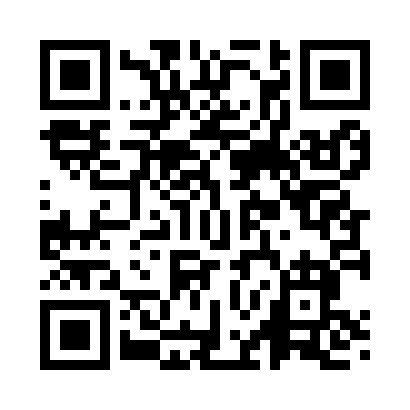 Prayer times for Zada, West Virginia, USAMon 1 Jul 2024 - Wed 31 Jul 2024High Latitude Method: Angle Based RulePrayer Calculation Method: Islamic Society of North AmericaAsar Calculation Method: ShafiPrayer times provided by https://www.salahtimes.comDateDayFajrSunriseDhuhrAsrMaghribIsha1Mon4:366:081:305:238:5210:232Tue4:376:081:305:248:5110:233Wed4:376:091:305:248:5110:224Thu4:386:091:305:248:5110:225Fri4:396:101:305:248:5110:226Sat4:406:101:315:248:5110:217Sun4:406:111:315:248:5010:218Mon4:416:111:315:248:5010:209Tue4:426:121:315:248:5010:2010Wed4:436:131:315:248:4910:1911Thu4:446:131:315:248:4910:1812Fri4:456:141:315:248:4910:1813Sat4:466:151:325:258:4810:1714Sun4:476:151:325:258:4810:1615Mon4:486:161:325:258:4710:1516Tue4:496:171:325:248:4610:1417Wed4:506:181:325:248:4610:1418Thu4:516:181:325:248:4510:1319Fri4:526:191:325:248:4510:1220Sat4:536:201:325:248:4410:1121Sun4:546:211:325:248:4310:1022Mon4:556:211:325:248:4310:0923Tue4:566:221:325:248:4210:0824Wed4:576:231:325:248:4110:0725Thu4:586:241:325:248:4010:0626Fri4:596:251:325:238:3910:0427Sat5:006:251:325:238:3910:0328Sun5:026:261:325:238:3810:0229Mon5:036:271:325:238:3710:0130Tue5:046:281:325:238:3610:0031Wed5:056:291:325:228:359:58